INDICAÇÃO Nº 2722/2018Indica ao Poder Executivo Municipal a execução de serviços de poda de uma árvore na Rua Peregrino de Oliveira Lino, em frente ao número 252, na Vila Linópolis.Excelentíssimo Senhor Prefeito Municipal, Nos termos do Art. 108 do Regimento Interno desta Casa de Leis, dirijo-me a Vossa Excelência para indicar que, por intermédio do Setor competente, sejam executados serviços de poda de uma árvore na Rua Peregrino de Oliveira Lino, 252, na Vila Linópolis.Justificativa:                     A moradora desse local, Sra. Kátia Oliveira, reclama que aguarda a poda de uma árvore desde o dia 21 de julho de 2017, quando o pedido foi protocolado na Administração Municipal. Já ligou diversas vezes, inclusive falou diretamente com o prefeito, que disse ia estudar o caso com carinho, mas até o momento nada foi feito. A árvore é grande, atrapalha a iluminação artificial deixando a frente da residência muito escura, e oferece riscos à segurança das pessoas. Pede providências urgentes do poder público.Plenário “Dr. Tancredo Neves”, em 11 de abril de 2018.José Antonio Ferreira“Dr. José”-vereador-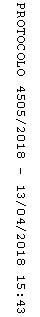 